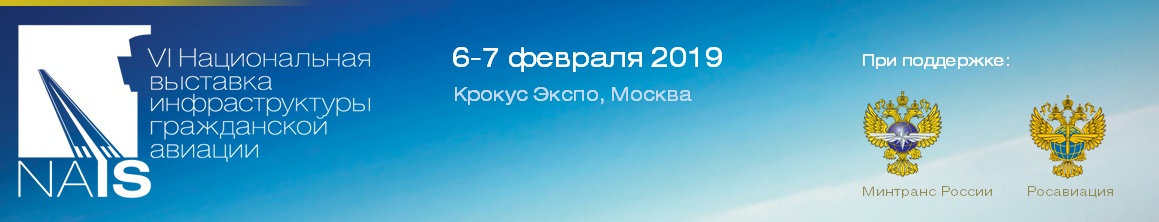 NAIS 2019: онлайн-регистрация посетителей открыта!6-7 февраля 2019 года в Крокус Экспо, Москва, вновь состоится ежегодная Национальная выставка и форум NAIS - главное мероприятие в России и СНГ для профессионалов, задействованных в развитии и модернизации гражданской авиации: аэропортов, аэродромов, вертолетных центров, авиакомпаний и других эксплуатантов воздушных судов.По традиции NAIS пройдет при поддержке и участии Министерства транспорта РФ и Росавиации и будет приурочен к Дню гражданской авиации.Один из векторов развития отрасли до 2025 года – развитие региональных воздушных гаваней. По заявлениям официальных лиц Министерства транспорта РФ, как минимум 65 региональных аэропортов будут реконструированы или отстроены заново до 2025 года. ВЫСТАВКА NAISВ рамках выставочной экспозиции более 100 экспонентов представят 3500 профессионалам гражданской авиации новейшие технологии и решения:Проектирование, строительство, реконструкцияIT, программное обеспечение, телекоммуникации Обеспечение транспортной (авиационной) безопасности Кибербезопасность Оборудование для пассажирских и грузовых терминаловТехника для аэродромов и наземного обслуживания, топливообеспечениеУправление воздушным движениемБизнес-среда аэропортов, приаэропортовая инфраструктураПЛГ и ТОиР воздушных судов (FlYTEX)НОВОЕ: программа презентаций инновационных продуктов и startup-проектов непосредственно на площадке выставки.Партнеры Инновационной зоны: КОРОНКЕР, АИР Групп.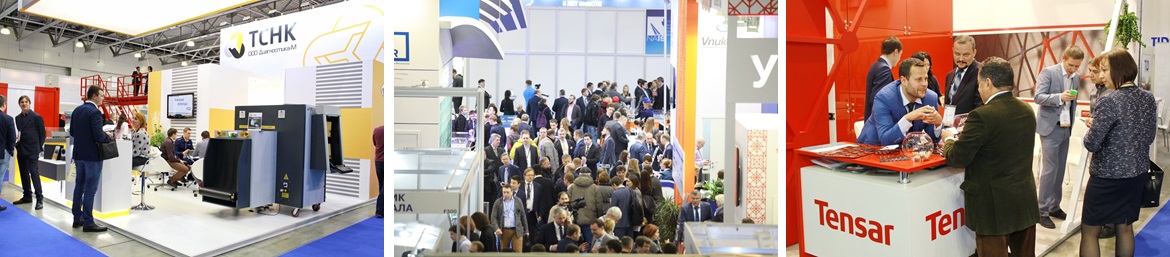 Аудитория выставки3500+ профессионалов инфраструктуры гражданской авиации 110+ делегаций, представляющих российские и зарубежные аэропорты и авиакомпанииДелегации государственных органов гражданской авиации России и зарубежья  100+ представителей федеральных и региональных СМИ (в т.ч. РБК, Ведомости, Коммерсантъ, ТАСС, Интерфакс, Российская газета, Вести, РИА Новости, Известия, Взгляд)ПОЛУЧИТЬ БЕЙДЖ НА ВЫСТАВКУФОРУМ NAIS9 специальных мероприятий для топ-менеджеров и специалистов направлений войдут в Программу Форума 2019 и объединят более 800 делегатов:Церемония открытия, Подведение итогов авиаперевозок ЧМ-2018Лучшие международные практики и модели управления аэропортами и пассажиропотокамиИнвестиции в аэродромную инфраструктуру: вызовы и возможности ГЧПСовременный аэропорт: дизайн, проекты, технологииЦифровые технологии в авиаотраслиТранспортная (авиационная) безопасность и кибербезопасность в авиацииНаземное обслуживание в аэропортах – эффективность и безопасностьАктуальные вопросы государственной регистрации воздушных судовУправление жизненным циклом ВС и проблемы поддержания лётной годностиПартнер Форума - NUCTECH.ПРОГРАММА ФОРУМА 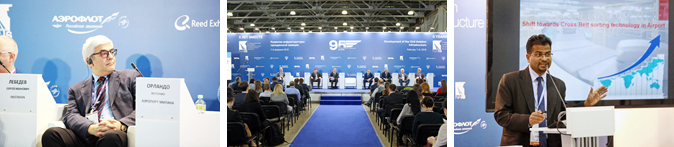 ОТРАСЛЕВЫЕ ПРЕМИИЛучшие аэропорты и авиакомпании награждаются на NAIS! Ежегодные отраслевые премии «Воздушные ворота России» и «Skyway Service Award» традиционно проходят на площадке выставки NAIS и собирают статусную аудиторию – первые лица аэропортов, авиакомпаний, органов государственной власти. Награды вручаются наиболее эффективным авиапредприятиям за достижения в развитии инфраструктуры и клиентского сервиса.Партнер Премии Skyway Service Award – Международный аэропорт «Внуково»Партнер Премии «Воздушные ворота России» - Авиакомпания «Россия»КОНТАКТЫwww.nais-russia.comОргкомитет NAISДиректор проекта Лариса Брынцеваlarisa.bryntseva@reedexpo.ru + 7 (495) 937 68 61 (доб. 169)Организатор: ООО «РЕЛКС» (Reed Exhibitions Russia)